НОВОГОДНИЙ ЛАБИРИНТ-2023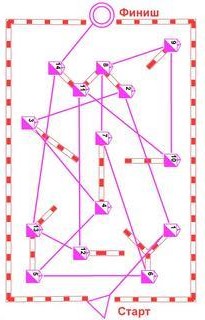 Открытые городские соревнования по спортивному ориентированию17 декабря 2022 года	Прокопьевский городской округИНФОРМАЦИОННЫЙ БЮЛЛЕТЕНЬ №1ОБЩАЯ ИНФОРМАЦИЯ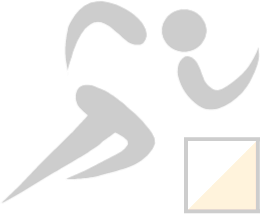 Соревнования проводятся согласно «Положению об открытых городских соревнованиях по спортивному ориентированию «Новогодний лабиринт-2023», Управление образования администрации города Прокопьевска, «Положению о соревнованиях по спортивному ориентированию «Лабиринт»,  данного «Информационного бюллетеня».Для участия в соревнованиях допускаются спортсмены следующих возрастных категорий:Принадлежность спортсмена к возрастной категории определяется календарным годом, до которого он достигает соответствующего возраста.ОРГАНИЗАТОРЫ СОРЕВНОВАНИЙУправление образования администрации города Прокопьевска;МБОУ ДО «Дворец детского творчества имени Ю.А.Гагарина»;ГПБОУ ПТФК;Главный судья: Стахнев Артур Евгеньевич (г. Прокопьевск);Главный секретарь: Стахнева Наталья Геннадьевна (г. Прокопьевск).ПРОГРАММА СОРЕВНОВАНИЙ Уважаемые коллеги!Прибытие делегаций на территорию ГБПОУ ПТФК СТРОГО по графику, график прибытия будет сформирован с учетом времени приезда команд.Работа комиссии по допуску участников СТРОГО по графику, график будет составлен в соответствии с графиком прибытия делегаций.2.1.	«График прибытия делегаций» и «График прохождения комиссии по допуску участников»будут опубликованы на сайте соревнований  https://ddtprk.ru/ до 12:00 часов 16.12.2022г.2.2.	График старта будет опубликован на сайте соревнований https://ddtprk.ru/ до 18:00 часов 16.12.2022г.УСЛОВИЯ ПРИЕМА КОМАНДРазмещение делегаций осуществляется на 2ом этаже спортивно-оздоровительного комплекса ГБПОУ ПТФК после прохождения дистанции. Удобства на этаже. Наличие второй обуви ОБЯЗАТЕЛЬНО.ФИНАНСОВЫЕ УСЛОВИЯ4.1.	Участники соревнований вносят целевой взнос на проведение соревнований 50 руб. с участника.4.2.	За участников, включенных в Предварительную заявку, но не прибывших на соревнования – 20руб. с участника.4.3.	От целевого взноса освобождаются 10 участников от команды - воспитанники учреждений для детей-сирот и детей, оставшихся без попечения родителей, участвующих в городских соревнованиях.4.4.	Целевой взнос вносится на месте соревнований при прохождении комиссии по допуску участников.ОПРЕДЕЛЕНИЕ РЕЗУЛЬТАТОВ И НАГРАЖДЕНИЕ5.1.	Результаты участников определяются отдельно в каждой возрастной категории по времени, затраченному участником на прохождение дистанции от момента старта до финиша, согласно правилам вида спорта «Спортивное ориентирование» (от 03.05.2017г.).5.1.1.	Победители и призеры открытых городских соревнований по спортивному ориентированию «Новогодний лабиринт-2023» в личном зачете (возрастные категории М8/Ж8, М10/Ж10, М12/Ж12, М14/Ж14, М16/Ж16, М18/Ж18, М/Ж) награждаются грамотами Управления образования администрации города Прокопьевска.5.1.2.	Результат команды открытых городских соревнований по спортивному ориентированию «Новогодний лабиринт-2023», определяется по шести лучшим результатам учащихся в возрастных категориях: М8/Ж8, М10/Ж10, М12/Ж12, М14/Ж14, М16/Ж16, М18/Ж18 среди спортсменов образовательных организаций города Прокопьевска. Начисление зачетных очков по системе 40-37-35-33-32-31-…-1-1 (снятые участники – 0).5.1.3.	Победители и призеры открытых городских соревнований по спортивному ориентированию «Новогодний лабиринт-2023» в командном зачете награждаются грамотами Управления образования администрации города Прокопьевска.5.1.4.	Командные зачеты открытых городских соревнований по спортивному ориентированию «Новогодний лабиринт-2023» (по всем этапам) подводятся без учета результатов спортсменов МБОУ ДО «Дворец детского творчества им. Ю.А.Гагарина».ЗАЯВКИ6.1.	Предварительная заявка (on-line) подается до 18:00 часов 15 декабря 2022 г. Ссылка на форму заявки: https://orgeo.ru/event/25322 .6.2.	В комиссию по допуску участников представляется приказ о направлении на соревнования с включением пункта: «Возложить на руководителя команды Иванова И. И. ответственность за жизнь и здоровье учащихся, проверку наличия медицинского допуска и страхового полиса от несчастного случая у всех учащихся и соответствие возраста учащихся положению».В случае отсутствия данной формулировки в приказе, руководитель команды предоставляет для проверки весь перечень документов в соответствии с положением.6.3.	Участники соревнований старше 18 лет не включенные в приказ предоставляют все документы в соответствии с положением.СПОРТИВНО-ТЕХНИЧЕСКАЯ ИНФОРМАЦИЯ7.1.	На дистанциях используется система электронной отметки SPORTident.7.2.	Карта-схема выдается участнику в момент старта, выполнена методом струйной печати на бумаге плотностью 80г/см2, дистанция впечатана в карту-схему.7.3.	Формат карты-схемы для всех возрастной категории М50/Ж50 – А4, для всех остальных возрастных категорий - А5.7.4.	Информация о проведении соревнований размещается на сайте https://ddtprk.ru/КОНТАКТНАЯ ИНФОРМАЦИЯ8.1.  653000, Кемеровская область, г. Прокопьевск, ул. Артема, 8 МБОУ ДО «Дворец детского творечства им. Ю.А. Гагарина».8.2. Судья по информации			Петрова Алина Евгеньевна, 891312368508.3.	Web-page: https://ddtprk.ru/ 8.4.	E-mail: tourism-prk@yandex.ruВозрастные категорииСокращенное наименование возрастной категорииМаксимальное, полное количество лет спортсменаГод рождениямальчики / девочки до 9 летМ8,Ж88 и моложе2014 и младшемальчики / девочки до 11 летМ10,Ж109-102012-2013мальчики / девочки до 13 летМ12,Ж1211-122010-2011юноши / девушки до 15 летМ14,Ж1413-142009-2008юноши / девушки до 17 летМ16,Ж1615-162007-2006юноши / девушки до 19 летМ18,Ж1817-182005-2004мужчины / женщины М, Ж19 лет и старше2003 и старше17 декабря (суббота)17 декабря (суббота)с 9:00Работа комиссии по допуску участников соревнований,для команд Прокопьевского  городского округа9:30 – 13:30Соревнования на дистанции «Спортивный лабиринт»для команд Прокопьевского  городского округас 13:00Работа комиссии по допуску участников соревнований,для команд других муниципальных образований Кемеровской области-Кузбасса13:30 – 14:30Соревнования на дистанции «Спортивный лабиринт»,для команд других муниципальных образований Кемеровской области-Кузбасса14:30-16:00Соревнования на дистанции «Спортивный лабиринт»,для команд ГБПОУ ПТФК